WISCONSIN REALTORS® ASSOCIATION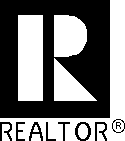 LANDLORD: 		MANAGER:   	Address: 		Address:	 Telephone: 		Telephone:  	The Undersigned hereby makes application to rent apartment / Unit / number 	located at   	 				 Monthly rent $ 			Lease term  	 Earnest Money Paid $ 		Credit Check Fee $ 		Security Deposit $  	Full Name 			Home Phone   	 Date of Birth 	Social Security No. 			Work Phone  	 Driver's License No. 		Emergency Contact:   		 	 Pets to Occupy Unit (Number and Kind)  	COMMENTS:  	The purpose of this application is to determine whether I qualify as a tenant. If my application is approved, the Landlord and I shall sign a written lease or rental agreement. The Landlord and I have no rental agreement until the time that the lease or written rental agreement is signed.I have paid the earnest money deposit and credit report fee indicated on this application. The earnest money deposit will be applied to my security deposit or my first month's rent if the Landlord enters into a lease or rental agreement with me. If this application is approved, and I fail to enter into a lease or rental agreement, the earnest money and any subsequent payments may be retained to compensate the Landlord's costs and damages, subject to the Landlord's duty to mitigate. The earnest money and any subsequent payments will be refunded to me by the end of the next business day if: (1) this application is rejected, or withdrawn before approval; or(2) if the Landlord takes no action on this application by the end of the 21st day following the Landlord's receipt of the earnest money. The credit report fee is nonrefundable.I hereby authorize the Landlord and Manager to investigate my credit and financial responsibility, income, rental and eviction history, and the statements made in this application, and to obtain a consumer credit report on me from a consumer reporting agency that compiles and maintains files on consumers on a nationwide basis. My performance under any lease or rental agreement that I may enter into with the Landlord may be reported to such reporting agency.I acknowledge that the Manager and the agents and employees thereof represent the interests of the Landlord, but they also have a duty to treat all parties fairly and in accordance with fair housing law, and to disclose material adverse facts about the property.I was given the opportunity to review a sample lease or rental agreement, and the Landlord's rules and regulations. I warrant and represent that I am at least l 8 years of age and that all statements herein are true and correct, to the best of my knowledge.Notice: You may obtain information about the sex offender registry and persons registered with the registry by contacting  the Wisconsin Department of Corrections on the Internet at http://www.widocoffenders.org or by phone at 877-234-0085.Signature of Applicant 	Date  	FOR OFFICE USE ONLY	Date Received  	Income:		 Evictions: ____________Other: _______________Credit Report:   	 	 Rental History: References:       Names of Other Persons (Non-Applicants) to Occupy Unit:Social Security Number:Birth date if Under 18:1.2.3.APPLICANT'S RENTAL HISTORY	Have you ever failed to pay rent when due?          Yes      No [For the last 3 years]	Have you ever been evicted?        Yes         NoCURRENT ADDRESS 	Rent $  	Since (date) 	Landlord 	Phone  	PREVIOUS ADDRESS 	Rent $   	How long? 	Landlord 	Phone  	APPLICANT'S EMPLOYER & INCOMEPRESENT EMPLOYER 			Address		 Phone 	Since (date) 		Monthly Pay $ 	Position  	PREVIOUS EMPLOYER 	Address  	Phone 	How long? 	Monthly Pay $ 	Position  	OTHER SOURCES OF INCOME	You do NOT have to reveal alimony, child support or spouse's annual income unless youwant it considered in this application.OTHER SOURCES OF INCOME	You do NOT have to reveal alimony, child support or spouse's annual income unless youwant it considered in this application.OTHER SOURCES OF INCOME	You do NOT have to reveal alimony, child support or spouse's annual income unless youwant it considered in this application.OTHER SOURCES OF INCOME	You do NOT have to reveal alimony, child support or spouse's annual income unless youwant it considered in this application.Amount:Source:Confirmation Person:Phone:1.2.Banks:City & State:Type & Number of Account:1.2.Credit References:Credit References:Address and/or Phone:1.1.2.2.